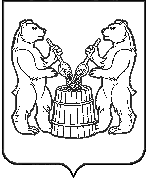 АДМИНИСТРАЦИЯ  УСТЬЯНСКОГО МУНИЦИПАЛЬНОГО РАЙОНААРХАНГЕЛЬСКОЙ  ОБЛАСТИПОСТАНОВЛЕНИЕот 30 декабря 2022 года  № 2549р.п. ОктябрьскийО внесении изменений в муниципальную программу «Молодежь Устьянского района»В соответствии со статьей 179 Бюджетного кодекса Российской Федерации, Постановлением администрации Устьянского муниципального района  № 391 от 02 марта 2022 года «Об утверждении Порядка разработки и реализации и оценки эффективности муниципальных программ Устьянского муниципального района»,   в связи с изменением финансового обеспечения администрация Устьянского муниципального районаПОСТАНОВЛЯЕТ:Утвердить изменения в муниципальную программу «Молодежь Устьянского района», утвержденную постановлением администрации муниципального образования «Устьянский муниципальный район» от 14 ноября  2019 года № 1455, муниципальную программу изложить в новой редакции согласно приложению к настоящему постановлению.Контроль  за   исполнением   настоящего   постановления   возложить   на заместителя главы по социальным вопросам Ольгу Вячеславовну Мемнонову.Настоящее постановление вступает в силу со дня его подписания.Глава Устьянского муниципального района                                 С.А. Котлов